芻料作物類輔導大專業農擴大經營規模及集團栽培計畫補助原則大專業農及一般專業草農爲推動企業化經營，得研擬經營計畫及補助計畫，經農會或公所承轉縣市政府初審，再向行政院農業委員會申請複審。牧草作物類補助項目包括：農地利用改善獎勵（本項須符合原小地主大專業農資格農民）。產製儲銷設備補助。企業化經營管理之輔導與診斷。補助項目係概括性規定，個別計畫所列需求，將依據政府年度預算及補助合理性，納入審查考量。補助對象包括專業農民、產銷班、農會及合作社（場）等大專業農及一般專業草農。申辦資格：持有農地與承租農地經營芻料作物栽植生產者均得申辦，惟符合原小地主大佃農資格者屬「大專業農」，未符合者則屬「一般專業草農」。申辦者須檢附經營土地證明文件（自有與承租土地清冊及其契約書等資料，且租期需達3年【含】以上，另土地需為非都市土地耕地、都市計畫農業區之合法使用土地，其餘區位土地需經縣市政府審查通過）及經營計畫書（於申請項目詳列設備規格）等資料。以大專業農身分申請者，以補助不超過1/3為原則。承租農地之總經營規模達合作社及農會組織型大專業農者，得適度提高補助比例至1/2。一般專業草農符合以下資格者：位於黃金廊道（彰化、雲林、嘉義高鐵沿線左右各1.5公里範圍內）內土地之農民，經營規模達20公頃以上者。非位於黃金廊道範圍內土地之農民，經營規模達60公頃以上者。申請補助項目，以本補助標準所列者為範圍；但若確有其他實務經營所需項目，得經該負責輔導之農業經營管理專家建議後納入申請及審查。經營計畫書經審查核定後，依行政院農業委員會現行農村再生基金之補助計畫程序申請補助。考量政府資源及補助合理性，年度補助計畫以大專業農企業化經營之需求為優先；預算經費不足時，得依先申請先補助之原則或統籌分配辦理。其他應注意事項：補助購買之農機必須為新品，且未曾接受其他計畫補助，如有虛報、套購或因故退貨時，應繳回補助款。補助之農機，必須在農機具明顯位置，以明顯色彩油漆標示「行政院農業委員會○○年－○○計畫」補助，依規定標示者始與查驗。本計畫補助之農機，自購置後3年內不得轉讓，如因故必需讓渡時，應報經本會同意，否則應追回補助款。本計畫補助之農機，應於戶籍所在地之鄉鎮市區公所申請「農機使用證」，並依機種別規定申領「農機號牌」。附圖、一般專業草農申辦農機設備（施）補助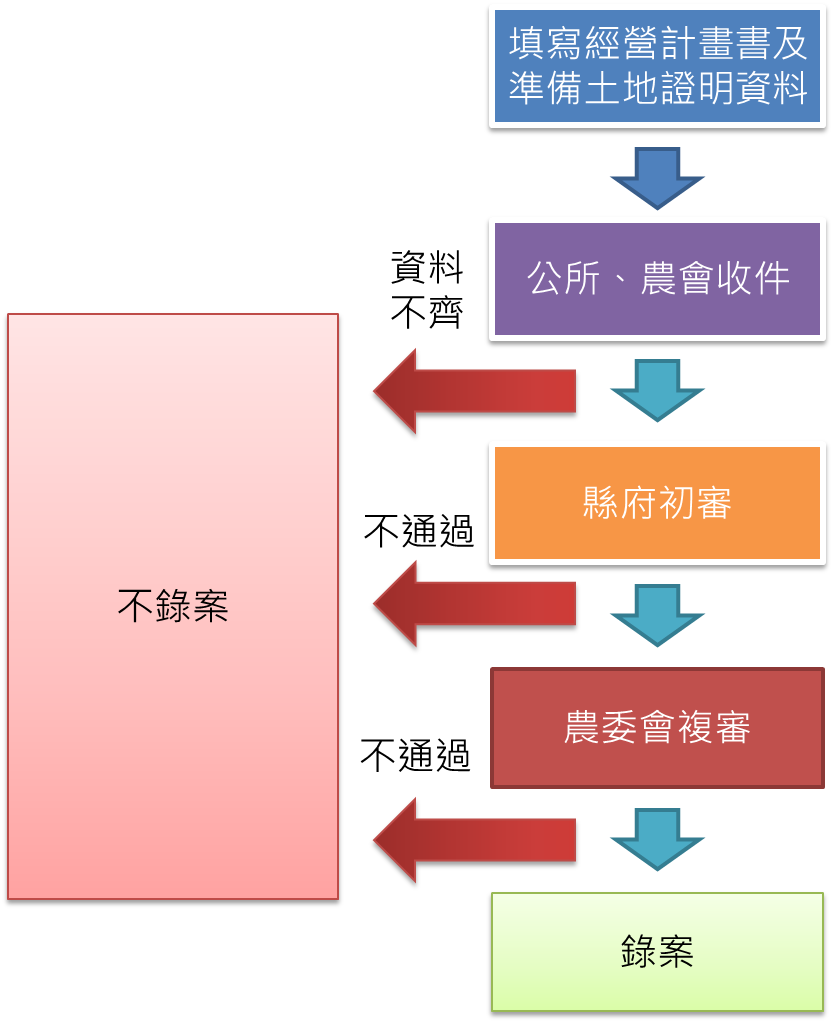 附表一、申辦資格及最低經營規模附表二、生產及防治資材(0300)附表三、運銷設施及資材(0400)附表四、集貨加工設施(0500)附表五、芻料作物生產設備（施）補助項目表金額：千元附表六、芻料作物大專業農經營規模級距之最高補助金額金額：千元申辦別一般專業草農一般專業草農一般專業草農大專業農大專業農申辦別黃金廊道內黃金廊道內黃金廊道外非組織型組織型資格自然人於同一縣市，從事牧草經營之農地（含自有及承租之農地），符合經營規模最低限度者。自然人於同一縣市，從事牧草經營之農地（含自有及承租之農地），符合經營規模最低限度者。自然人於同一縣市，從事牧草經營之農地（含自有及承租之農地），符合經營規模最低限度者。從事農業經營之自然人，於同一縣市，既有從事牧草經營之農地（含自有及既有承租之農地）面積達0.5公頃以上者。登記有案之產銷班、合法登記之合作社（場）、農會或農企業法人，於同一縣市，既有從事農業經營之農地（含自有及既有承租之農地）面積達10公頃以上者。經營規模最低限度20公頃60公頃60公頃5公頃20公頃比照組織型經營規模---20公頃以上-編號編號補助項目補助項目補助基準補助對象備註主辦單位主辦單位0307芻料生產與調製利用設備芻料生產與調製利用設備1.農民及產銷班班員補助以不超過1/3為原則，最高補助上限為300萬元。2.合作社、產銷班及農民團體補助以不超過1/2為原則，最高補助上限為300萬元。1.農民及產銷班班員補助以不超過1/3為原則，最高補助上限為300萬元。2.合作社、產銷班及農民團體補助以不超過1/2為原則，最高補助上限為300萬元。產銷班農民農民團體合作社1.青割裝卸機、芻料收穫機、割草機、翻集草機、施肥機、牧草打包機、青儲膠膜捆包機、青儲充填機、青儲袋、鏟斗機。2.牧草地更新每公頃最高1萬元(同一田區3年內以一次為限)。3.單機售價1萬元以下之農機具不予補助。畜牧處編號補助項目補助基準補助對象備註主辦單位0401芻料運銷設備合作社及農民團體補助以不超過1/2為原則，最高補助上限為200萬元。農民團體合作社1.運輸設備。2.芻料品質檢驗設備。畜牧處編號補助項目補助基準補助對象備註主辦單位0502芻料倉儲設備農民團體補助以不超過1/2為原則，最高補助上限為300萬元。農民團體畜牧處項次設備名稱單位個別設備（施）補助上限個別設備（施）補助上限個別設備（施）補助上限審查標準（僅適用大專業農）項次設備名稱單位一般專業草農（補助1/3）大專業農大專業農審查標準（僅適用大專業農）項次設備名稱單位一般專業草農（補助1/3）專業農民（補助1/3）組織型（補助1/2）審查標準（僅適用大專業農）1曳引機臺1,0601,0601,600經營規模≧10公頃擴大面積：專業農民≧10公頃組織型≧15公頃2青割玉米採收機臺1,6701,6702,500經營規模≧15公頃擴大面積：專業農民≧10公頃組織型≧15公頃3播種機臺200200300擴大面積≧5公頃4附掛式中耕管理機臺160160240擴大面積≧5公頃5其他（小型農機、附掛機具、田間管理機具等）臺100100150擴大面積≧3公頃規模別規模別實際經營規模級距最高補助金額大專業農專業農民5≦經營規模＜10公頃500大專業農專業農民10≦經營規模＜20公頃1,200大專業農組織型20≦經營規模＜30公頃2,500大專業農組織型30≦經營規模＜50公頃3,000大專業農組織型經營規模≧50公頃3,500